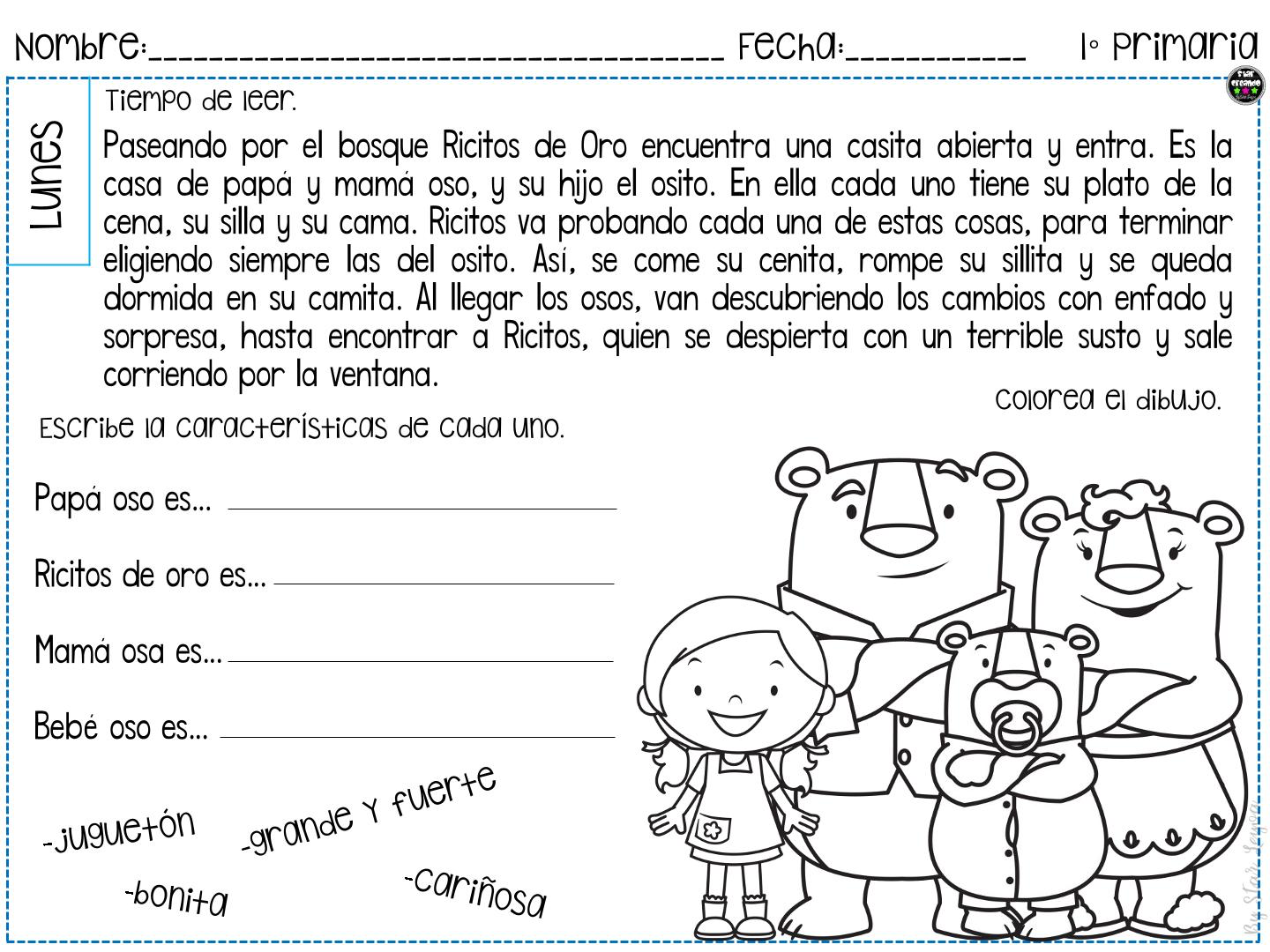 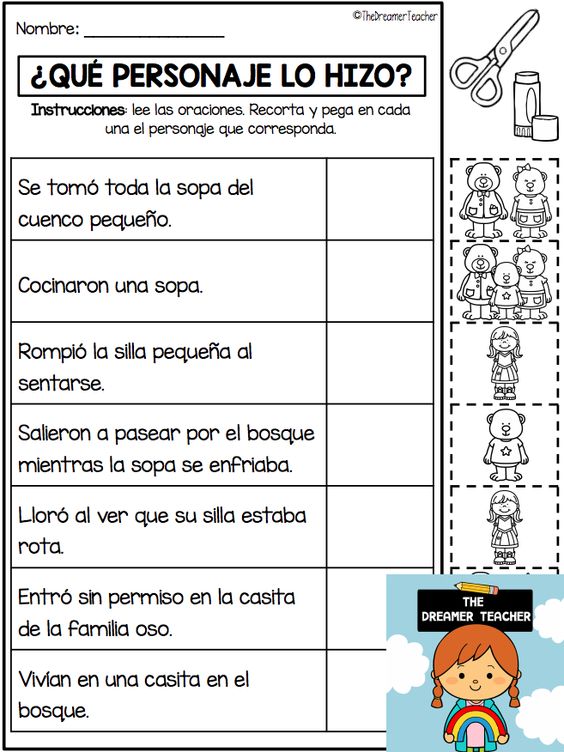 Pensamiento Matemático: Asocia cantidad al signo gráfico correspondiente según las instrucciones.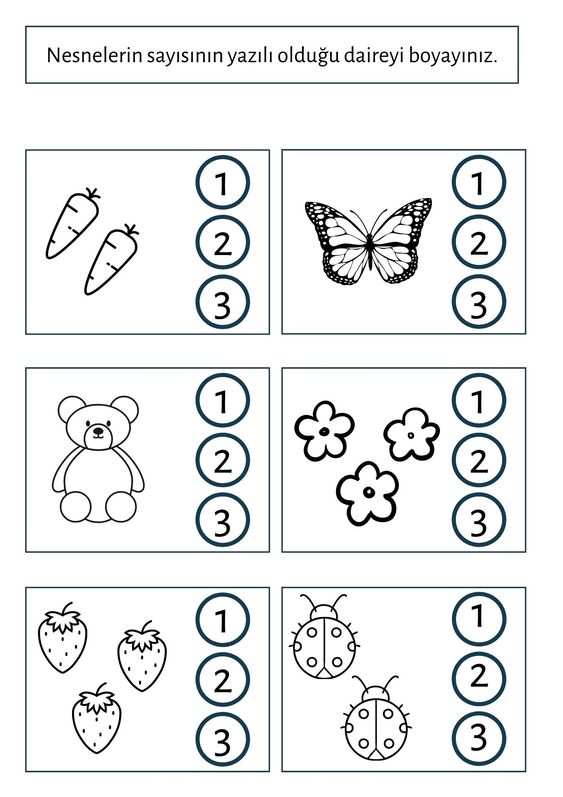 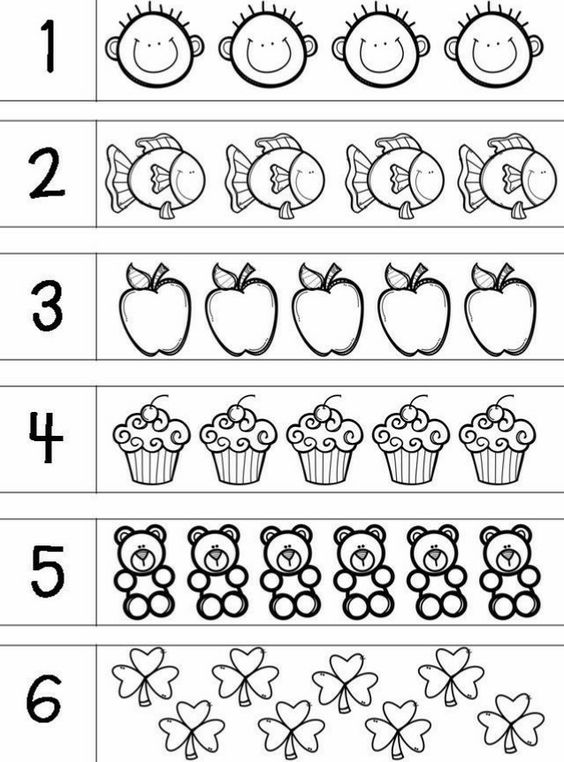 Pensamiento Matemático: Observa el caracol y completa con los patrones de (3) colores siguiendo las instruccione.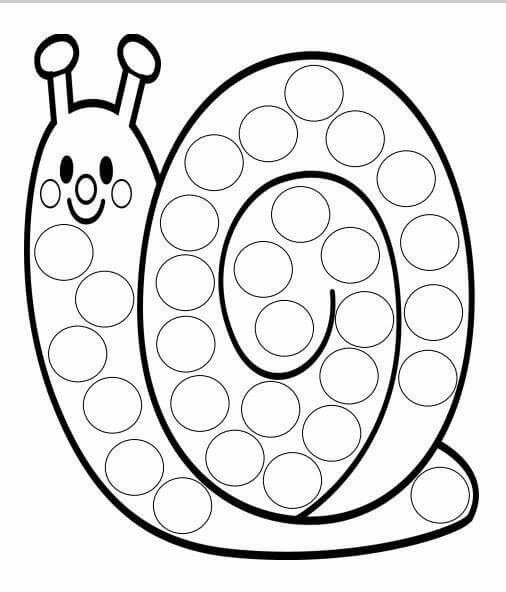 Lenguaje Verbal: Identifica palabras que inician con la vocal A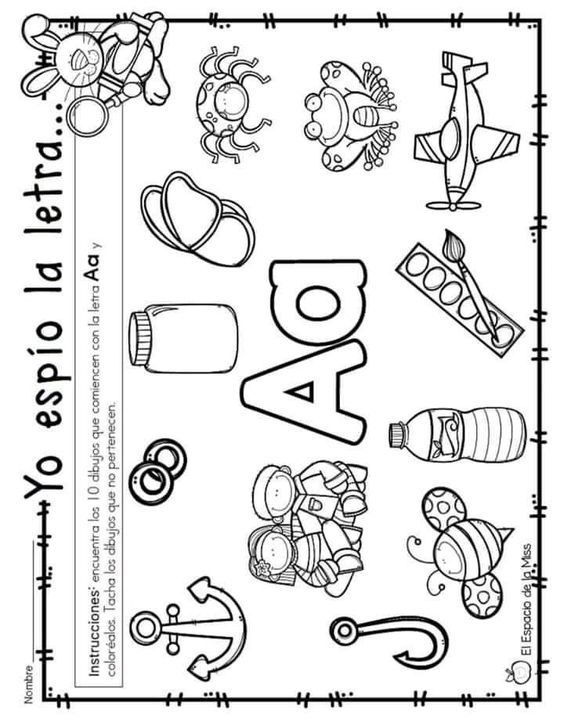 